認識高血壓及適當飲食       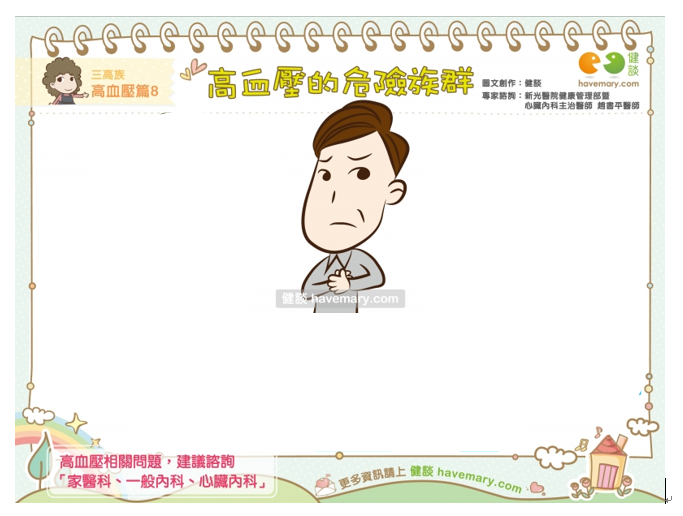 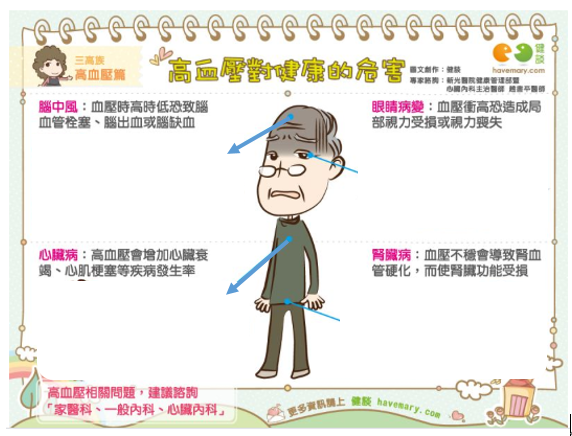 防高血壓飲食小口訣 6少3多3點防高血壓飲食小口訣－6少防高血壓飲食小口訣－3多防高血壓飲食小口訣－3點正常血壓90 < 收縮壓 <13060 < 舒張壓 <90我的血壓□過低  □正常 □ 過高□過低  □正常 □ 過高多吃蔬菜多吃纖維食物多喝低脂奶口味淡一點菜色淺一點蔬果黃一點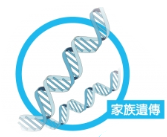 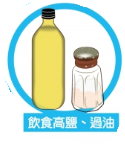 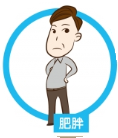 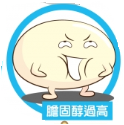 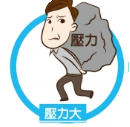 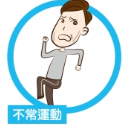 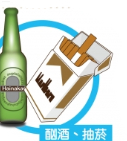 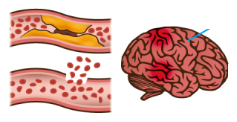 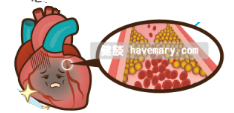 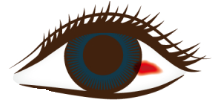 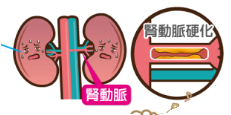 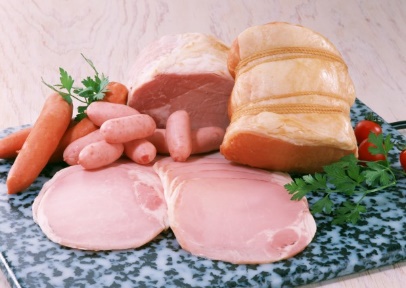 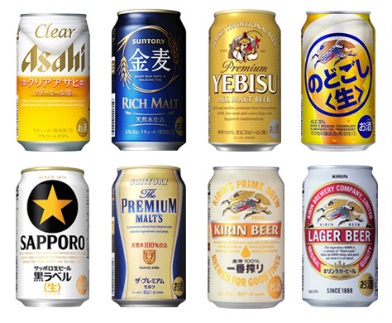 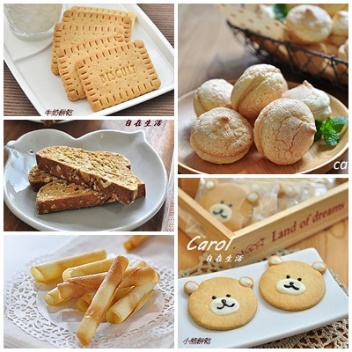 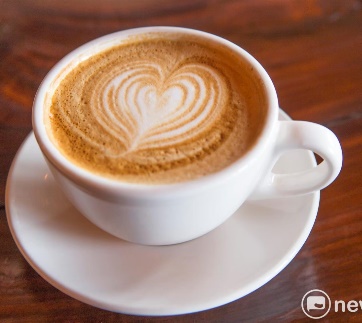 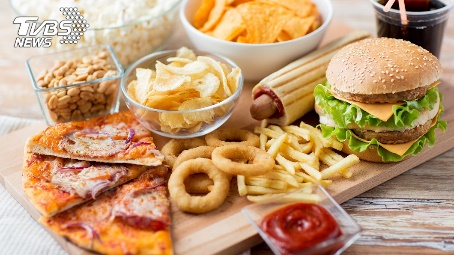 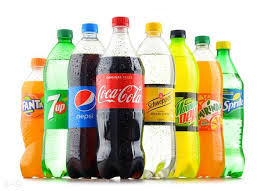 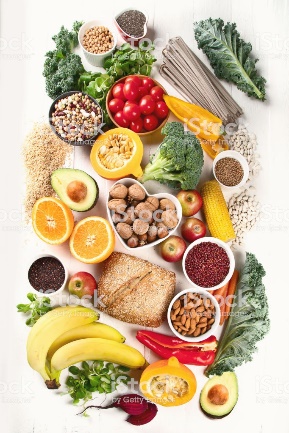 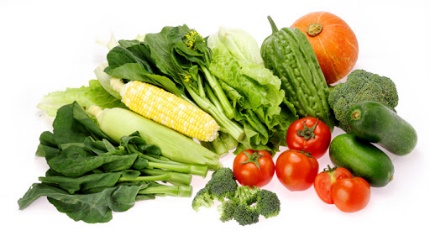 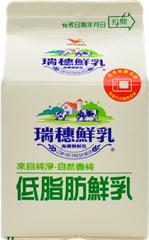 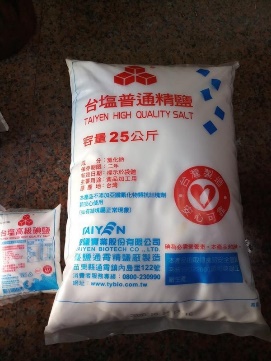 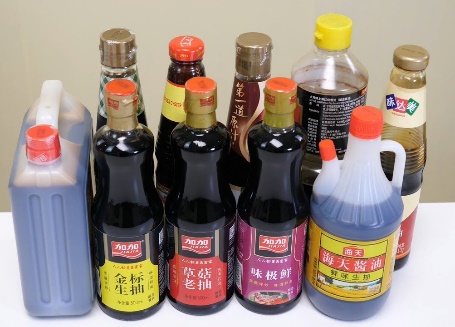 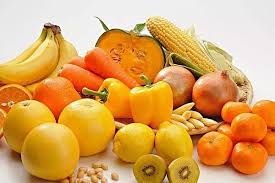 